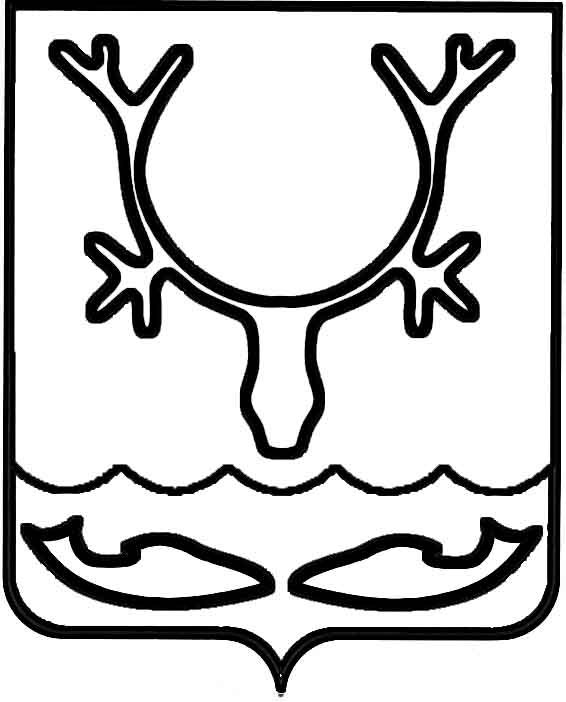 Администрация муниципального образования
"Городской округ "Город Нарьян-Мар"ПОСТАНОВЛЕНИЕОб условиях приватизации муниципального имущества муниципального образования "Городской округ "Город Нарьян-Мар", организации и проведении аукциона                        в электронной формеВ соответствии со статьями 18, 28 Федерального закона от 21.12.2001                  № 178-ФЗ "О приватизации государственного и муниципального имущества", Положением об организации продажи государственного или муниципального имущества на аукционе, утвержденным постановлением Правительства Российской Федерации от 12.08.2002 № 585, Положением "О порядке управления и распоряжения имуществом, находящимся в собственности муниципального образования "Городской округ "Город Нарьян-Мар", утвержденным решением Совета городского округа "Город Нарьян-Мар" от 03.05.2007 № 151-р, Прогнозным планом (программой) приватизации имущества муниципального образования "Городской округ "Город Нарьян-Мар" на 2019 год, утвержденным решением Совета городского округа "Город Нарьян-Мар" от 25.04.2019 № 615-р, Администрация муниципального образования "Городской округ "Город Нарьян-Мар"П О С Т А Н О В Л Я Е Т:Приватизировать находящееся в собственности муниципального образования "Городской округ "Город Нарьян-Мар" муниципальное имущество, включающее:нежилое здание, адрес (местонахождение) объекта: Ненецкий автономный округ, городской округ "Город Нарьян-Мар", г. Нарьян-Мар, ул. Совхозная, назначение: нежилое здание, общая площадь 62,2 кв.м, этаж 1, кадастровый номер: 83:00:050101:145;земельный участок, категория земель: земли насаленных пунктов, разрешенное использование: под административное здание, общая площадь 399 кв.м, адрес (местонахождение) объекта: Ненецкий автономный округ, г. Нарьян-Мар, 
ул. Совхозная, кадастровый номер: 83:00:050101:264.Утвердить следующие условия приватизации муниципального имущества, указанного в пункте 1 настоящего постановления:способ приватизации – продажа на аукционе в электронной форме;форма подачи предложений о цене – открытая, в электронной форме;начальная цена – 1 502 000 рублей (в том числе здание – 811 000 рублей 
(в том числе НДС 135 166,67 рублей для здания), земельный участок 691 000 рублей (без НДС);величина повышения начальной цены ("шаг аукциона") –                             30 040 рублей;размер задатка – 300 400 рублей (без НДС);порядок оплаты:для физических лиц: 100 процентов продажной цены имущества 
(за вычетом задатка) уплачивается не позднее 30 рабочих дней со дня заключения договора купли-продажи;для юридических лиц: 100 процентов продажной цены имущества 
(за вычетом задатка и НДС) уплачивается не позднее 30 рабочих дней со дня заключения договора купли-продажи. Налог на добавленную стоимость (20%) покупатели юридические лица и индивидуальные предприниматели перечисляют самостоятельно, согласно законодательству Российской Федерации, на счет федерального бюджета.Утвердить информационное сообщение о проведении аукциона 
в электронной форме по продаже имущества муниципального образования "Городской округ "Город Нарьян-Мар" согласно приложению к настоящему постановлению.Настоящее постановление вступает в силу со дня его подписания,                        подлежит размещению на официальном сайте Администрации муниципального образования "Городской округ "Город Нарьян-Мар", на официальном сайте Российской Федерации для размещения информации о проведении торгов www.torgi.gov.ru в информационно-телекоммуникационной сети "Интернет.ПриложениеУТВЕРЖДЕНОпостановлением Администрации муниципального образования "Городской округ "Город Нарьян-Мар"от 19.07.2019 № 683Информационное сообщение о проведении аукциона в электронной форме по продаже имущества муниципального образования "Городской округ "Город Нарьян-Мар"Аукцион проводится в соответствии с Гражданским кодексом Российской Федерации, Федеральным законом от 21.12.2001 № 178-ФЗ "О приватизации государственного и муниципального имущества", постановлением Правительства Российской Федерации от 27.08.2012 № 860 "Об организации и проведении продажи государственного или муниципального имущества в электронной форме", Положением "О порядке управления и распоряжения имуществом, находящимся               в собственности муниципального образования "Городской округ "Город 
Нарьян-Мар", утвержденным решением Совета городского округа "Город Нарьян-Мар" от 03.05.2007 № 151-р, регламентом электронной площадки "Сбербанк-АСТ".Форма торгов (способ приватизации) – аукцион в электронной форме, открытый по составу участников и по форме подачи предложений о цене имущества.Подача предложений о цене проводится в день и время, указанные в извещении о проведении торгов на электронной форме – универсальная торговая платформа ЗАО "Сбербанк-АСТ", размещенная на сайте http://utp.sberbank-ast.ru в сети Интернет.Продавец: Администрация муниципального образования "Городской округ "Город Нарьян-Мар".Организатор аукциона: Администрация муниципального образования "Городской округ "Город Нарьян-Мар".Адрес местонахождения: 166000, Ненецкий автономный округ,                                г. Нарьян-Мар, ул. Ленина, д. 12, тел. (81853) 4-29-77, www.adm-nmar.ru, e-mail: umi@adm-nmar.ru.Электронные адреса сайтов в сети "Интернет", на которых размещена документация об аукционе: www.torgi.gov.ru , www.adm-nmar.ru.Оператор электронной площадки: ЗАО "Сбербанк АСТ".Сведения о муниципальном имуществе, выставляемом на аукционе в электронной формеМесто, сроки подачи (приема) заявок, определения участников 
и проведения аукционаМесто подачи (приема) заявок: электронная площадка: http://www.sberbank-ast.ru/.Указанное в настоящем информационном сообщении время – московское.При исчислении сроков, указанных в настоящем информационном сообщении, принимается время сервера электронной торговой площадки – московское.Дата начала приема заявок на участие в аукционе – с 09.00 час. 29.07.2019.Дата окончания приема заявок на участие в аукционе – 17.00 час. 03.09.2019.Дата определения участников – 09.09.2019 в 11.00 час.Аукцион в электронной форме состоится (дата и время начала приема предложений от участников продажи) – 11.09.2019 в 11.00 час.Место и срок подведения итогов продажи: электронная площадка – универсальная торговая платформа ЗАО "Сбербанк-АСТ", 11.09.2019.Место проведения электронного аукциона: электронная площадка – универсальная торговая платформа ЗАО "Сбербанк-АСТ", размещенная на сайте http://utp.sberbank-ast.ru в сети Интернет (торговая секция "Приватизация, аренда 
и продажа прав").Порядок регистрации на электронной площадке и подачи заявки 
на участие в аукционе в электронной формеДля обеспечения доступа к участию в электронном аукционе Претендентам необходимо пройти процедуру регистрации на электронной площадке.Регистрация на электронной площадке проводится в соответствии 
с Регламентом электронной площадки.Подача заявки на участие осуществляется только посредством интерфейса универсальной торговой платформы ЗАО "Сбербанк-АСТ" торговой секции "Приватизация, аренда и продажа прав" из личного кабинета претендента (образец заявки приведен в приложении 1 к настоящему информационному сообщению).Инструкция для участника торгов по работе в торговой секции "Приватизация, аренда и продажа прав" универсальной торговой платформы ЗАО "Сбербанк-АСТ" размещена по адресу: http://utp.sberbank-ast.ru/AP/Notice/652/InstructionsПосле заполнения формы подачи заявки заявку необходимо подписать электронной подписью. Получить сертификаты электронной подписи можно 
в Авторизованных удостоверяющих центрах. С полным списком авторизованных удостоверяющих центров можно ознакомиться на электронной площадке по адресу: http://www.sberbank-ast.ru/CAList.aspxЗаявка подается путем заполнения ее электронной формы, размещенной 
в открытой для доступа неограниченного круга лиц части электронной площадки 
с приложением электронных образов необходимых документов (заявка на участие 
в электронном аукционе и приложения к ней на бумажном носителе, преобразованные в электронно-цифровую форму путем сканирования с сохранением их реквизитов), заверенных электронной подписью претендента либо лица, имеющего право действовать от имени претендента:физические лица:- копию всех листов документа, удостоверяющего личность;юридические лица:- копии учредительных документов; - документ, содержащий сведения о доле Российской Федерации, субъекта Российской Федерации или муниципального образования в уставном капитале юридического лица (реестр владельцев акций либо выписка из него или заверенное печатью юридического лица (при наличии печати) и подписанное его руководителем письмо);- документ, который подтверждает полномочия руководителя юридического лица на осуществление действий от имени юридического лица (копия решения 
о назначении этого лица или о его избрании) и в соответствии с которым руководитель юридического лица обладает правом действовать от имени юридического лица без доверенности.В случае, если от имени претендента действует его представитель 
по доверенности, к заявке должна быть приложена доверенность на осуществление действий от имени претендента, оформленная в установленном порядке, 
или нотариально заверенная копия такой доверенности. В случае, если доверенность на осуществление действий от имени претендента подписана лицом, уполномоченным руководителем юридического лица, заявка должна содержать также документ, подтверждающий полномочия этого лица.Все листы документов, представляемых одновременно с заявкой, должны быть пронумерованы. К данным документам прилагается опись. Все подаваемые Претендентом документы не должны иметь неоговоренных исправлений. Все исправления должны быть надлежащим образом заверены. Печати и подписи, а также реквизиты и текст оригиналов и копий документов должны быть четкими и читаемыми. Подписи на оригиналах и копиях документов должны быть расшифрованы (указывается должность, фамилия и инициалы подписавшегося лица).Одно лицо имеет право подать только одну заявку на один объект приватизации.Заявки подаются на электронную площадку, начиная с даты начала приема заявок до времени и даты окончания приема заявок, указанных в информационном сообщении.Заявки с прилагаемыми к ним документами, поданные с нарушением установленного срока, а также заявки с незаполненными полями, на электронной площадке не регистрируются программными средствами.При приеме заявок от Претендентов Оператор электронной площадки обеспечивает конфиденциальность данных о Претендентах и участниках. В течение одного часа со времени поступления заявки Оператор электронной площадки сообщает Претенденту о ее поступлении путем направления уведомления 
с приложением электронных копий зарегистрированной заявки и прилагаемых к ней документов.Претендент вправе не позднее дня окончания приема заявок отозвать заявку путем направления уведомления об отзыве заявки на электронную площадку.Изменение заявки допускается только путем подачи Претендентом новой заявки в установленные в информационном сообщении сроки о проведении аукциона, при этом первоначальная заявка должна быть отозвана.Соблюдение претендентом указанных требований означает, что заявка 
и документы, представляемые одновременно с заявкой, поданы от имени претендента.Претендент не допускается к участию в аукционе по следующим основаниям:- представленные документы не подтверждают право претендента быть покупателем в соответствии с законодательством Российской Федерации;- представлены не все документы в соответствии с перечнем, указанным 
в информационном сообщении (за исключением предложений о цене муниципального имущества на аукционе), или оформление указанных документов 
не соответствует законодательству Российской Федерации;- заявка подана лицом, не уполномоченным претендентом на осуществление таких действий;- не подтверждено поступление в установленный срок задатка на счета, указанные в информационном сообщении.Продавец в день рассмотрения заявок и документов Претендентов подписывает протокол о признании Претендентов участниками, в котором приводится перечень принятых заявок (с указанием имен (наименований) Претендентов), перечень отозванных заявок, имена (наименования) Претендентов, признанных участниками, 
а также имена (наименования) Претендентов, которым было отказано в допуске 
к участию в аукционе, с указанием оснований такого отказа.Претендент приобретает статус участника аукциона с момента подписания протокола о признании Претендентов участниками аукциона.Не позднее следующего рабочего дня после дня подписания протокола 
о признании Претендентов участниками всем Претендентам, подавшим заявки, направляется уведомление о признании их участниками аукциона или об отказе 
в признании участниками аукциона с указанием оснований отказа. Информация о Претендентах, не допущенных к участию в аукционе, размещается в открытой части электронной площадки, на официальном сайте Российской Федерации для размещения информации о проведении торгов www.torgi.gov.ru и на официальном сайте Администрации МО "Городской округ "Город Нарьян-Мар"  – www.adm-nmar.ru. 4. Срок и порядок внесения задатка, необходимые реквизиты счетов и порядок возврата задаткаДля участия в аукционе претендент вносит задаток в размере 20 процентов начальной цены, указанной в информационном сообщении о продаже муниципального имущества.Размер задатка указан в предмете аукциона по каждому лоту.Срок внесения задатка определяется в соответствии с регламентом оператора электронной площадки.Задаток перечисляется на счет оператора электронной площадки ЗАО "Сбербанк-АСТ".Задаток для участия в аукционе служит обеспечением в части заключения договора, а также в обеспечение исполнения обязательств, предусмотренных договором купли-продажи. Оператор электронной площадки проверяет наличие достаточной суммы 
в размере задатка на лицевом счете Претендента и осуществляет блокирование необходимой суммы. Если денежных средств на лицевом счете Претендента недостаточно для произведения операции блокирования, то Претенденту 
для обеспечения своевременного поступления денежных средств необходимо учитывать, что поступившие в банк за предыдущий день платежи разносятся 
на лицевые счета в сроки, установленные Регламентом электронной площадки.Банковские реквизиты счета для перечисления задатка: В назначении платежа необходимо указание "перечисление денежных средств 
в качестве задатка (депозита) (ИНН плательщика)".Денежные средства, перечисленные за Участника третьим лицом, 
не зачисляются на счет такого Участника на УТП.Образец платежного поручения приведен на электронной площадке по адресу: http://utp.sberbank-ast.ru/AP/Notice/653/RequisitesПри перечислении обеспечения участия в нескольких процедурах возможно заполнение одного платежного поручения на общую сумму.При уклонении или отказе победителя аукциона от заключения в установленный срок договора купли-продажи имущества результаты продажи аннулируются, победитель утрачивает право на заключение указанного договора, задаток ему 
не возвращается.Данное информационное сообщение является публичной офертой 
для заключения договора о задатке в соответствии со статьей 437 Гражданского кодекса Российской Федерации, а подача претендентом заявки на участие в аукционе и перечисление задатка являются акцептом такой оферты, после чего договор 
о задатке считается заключенным в письменной форме на условиях настоящего информационного сообщения.Платежи по перечислению задатка для участия в торгах и порядок возврата задатка осуществляются в соответствии с Регламентом электронной площадки.Задаток возвращается всем участникам аукциона, кроме победителя, в течение 
5 (пяти) календарных дней с даты подведения итогов аукциона. Задаток, перечисленный победителем аукциона, засчитывается в сумму платежа по договору купли-продажи.При уклонении или отказе победителя аукциона от заключения в установленный срок договора купли-продажи имущества задаток ему не возвращается, и он утрачивает право на заключение указанного договора.В случае расторжения договора купли-продажи по вине Покупателя задаток 
не возвращается и остается у Продавца.5. Порядок ознакомления с документацией и информацией 
об имуществе, условиями договора купли-продажи имуществаИнформационное сообщение о проведении электронного аукциона, а также образец договора купли-продажи имущества размещается на официальном сайте Российской Федерации для размещения информации о проведении торгов www.torgi.gov.ru, официальном сайте Администрации МО "Городской округ "Город Нарьян-Мар" – www.adm-nmar.ru и в открытой для доступа неограниченного круга лиц части электронной площадки на сайте http://utp.sberbank-ast.ru.Любое заинтересованное лицо независимо от регистрации на электронной площадке со дня начала приема заявок вправе направить на электронный адрес Оператора электронной площадки запрос о разъяснении размещенной информации.Такой запрос в режиме реального времени направляется в "личный кабинет" Продавца для рассмотрения при условии, что запрос поступил Продавцу торгов 
не позднее 5 (пяти) рабочих дней до даты окончания подачи заявок.В течение 2 (двух) рабочих дней со дня поступления запроса Продавец предоставляет Оператору электронной площадки для размещения в открытом доступе разъяснение с указанием предмета запроса, но без указания лица, от которого поступил запрос.Любое заинтересованное лицо независимо от регистрации на электронной площадке со дня начала приема заявок вправе осмотреть выставленные на продажу объекты недвижимости. Порядок проведения электронного аукциона, определения его победителей и место подведения итогов продажи муниципального имущества.Электронный аукцион проводится в указанные в информационном сообщении день и час путем последовательного повышения участниками начальной цены продажи на величину, равную либо кратную величине "шага аукциона"."Шаг аукциона" устанавливается Продавцом в фиксированной сумме 
и не изменяется в течение всего аукциона.Во время проведения процедуры аукциона Оператор электронной площадки обеспечивает доступ участников к закрытой части электронной площадки 
и возможность представления ими предложений о цене имущества.Предложением о цене признается подписанное электронной подписью Участника предложение участника, увеличенное на величину, равную или кратную "шагу аукциона" от начальной цены продажи имущества или от лучшего предложения о цене, или предложение, равное начальное цене в установленных Регламентом электронной площадки случаях.Со времени начала проведения процедуры аукциона Оператором электронной площадки размещается:- в открытой части электронной площадки - информация о начале проведения процедуры аукциона с указанием наименования имущества, начальной цены 
и текущего "шага аукциона";- в закрытой части электронной площадки - помимо информации, указанной 
в открытой части электронной площадки, также предложения о цене имущества 
и время их поступления, величина повышения начальной цены ("шаг аукциона"), время, оставшееся до окончания приема предложений о цене имущества.В течение одного часа со времени начала проведения процедуры аукциона участникам предлагается заявить о приобретении имущества по начальной цене. 
В случае, если в течение указанного времени:- поступило предложение о начальной цене имущества, то время 
для представления следующих предложений об увеличенной на "шаг аукциона" цене имущества продлевается на 30 (тридцати) минут со времени представления каждого следующего предложения. Если в течение 30 (тридцати) минут после представления последнего предложения о цене имущества следующее предложение не поступило, аукцион с помощью программно-аппаратных средств электронной площадки завершается;- не поступило ни одного предложения о начальной цене имущества, то аукцион с помощью программно-аппаратных средств электронной площадки завершается. 
В этом случае временем окончания представления предложений о цене имущества является время завершения аукциона.При этом программными средствами электронной площадки обеспечивается:а) исключение возможности подачи участником предложения о цене имущества, не соответствующего увеличению текущей цены на величину "шага аукциона";б) уведомление участника в случае, если предложение этого участника о цене имущества не может быть принято в связи с подачей аналогичного предложения ранее другим участником.Победителем аукциона признается участник, предложивший наибольшую цену имущества.Ход проведения процедуры аукциона фиксируется Оператором электронной площадки в электронном журнале, который направляется Продавцу в течение одного часа со времени завершения приема предложений о цене имущества для подведения итогов аукциона путем оформления протокола об итогах аукциона, который размещается на официальном сайте Российской Федерации для размещения информации о проведении торгов www.torgi.gov.ru и на официальном сайте Администрации МО "Городской округ "Город Нарьян-Мар" – www.adm-nmar.ru 
в течение дня, следующего за днем подписания указанного протокола.Процедура аукциона считается завершенной с момента подписания Продавцом протокола об итогах аукциона. Аукцион признается несостоявшимся в следующих случаях:- не было подано ни одной заявки на участие либо ни один из Претендентов 
не признан участником;- принято решение о признании только одного Претендента участником;- ни один из участников не сделал предложение о начальной цене имущества.Решение о признании аукциона несостоявшимся оформляется протоколом 
об итогах аукциона.В течение одного часа со времени подписания протокола об итогах аукциона Оператор ЭП направляет победителю уведомление о признании его победителем 
с приложением данного протокола, а также размещает в открытой части электронной площадки следующую информацию:- наименование имущества и иные позволяющие его индивидуализировать сведения;- цена сделки;- фамилия, имя, отчество физического лица или наименование юридического лица – Победителя.7. Срок заключения договора купли-продажи.Договор купли-продажи имущества, заключается между Продавцом 
и победителем аукциона в соответствии с Гражданским кодексом Российской Федерации, Законом о приватизации в течение 5 рабочих дней со дня подведения итогов аукциона.Договор купли-продажи имущества заключается в простой письменной форме по месту нахождения Продавца.При уклонении или отказе победителя аукциона от заключения в установленный срок договора купли-продажи имущества результаты аукциона аннулируются Продавцом, победитель утрачивает право на заключение указанного договора, задаток ему не возвращается.Передача имущества и оформление права собственности на него осуществляются в соответствии с законодательством Российской Федерации 
и договором купли-продажи имущества не позднее чем через 30 (тридцати) календарных дней после дня оплаты имущества.8. Условия и сроки платежа, реквизиты счетов для оплаты по договору купли-продажиОплата производится Покупателем в срок не позднее 30 рабочих дней со дня заключения настоящего договора купли-продажи путем единовременного перечисления в безналичном порядке денежных средств в рублях на расчетный счет по следующим реквизитам:получатель платежа: УФК по Архангельской области и Ненецкому автономному округу (Администрация МО "Городской округ "Город Нарьян-Мар" л/сч 04843000380), 
ИНН 8301020090, КПП 298301001, ОКТМО 11851000, расчетный счет 40101810500000010003 в Отделение Архангельск г. Архангельск, БИК 041117001,код дохода 032 114 1304004 0000 410назначение платежа: "Оплата по договору купли-продажи (дата и номер договора)".9. Ограничения участия отдельных категорий физических лиц  
и юридических лиц в приватизации муниципального имуществаК участию в аукционе допускаются физические и юридические лица, которые 
в соответствии со ст. 5 Федерального закона от 21.12.2001 № 178-ФЗ 
"О приватизации государственного и муниципального имущества" могут быть признаны покупателями, своевременно подавшие заявку на участие в аукционе 
и представившие документы в соответствии с установленным перечнем.19.07.2019№683Глава города Нарьян-Мара О.О. Белак№Наименование сведенийСодержание1.Наименование муниципального имуществаНежилое здание, адрес (местонахождение) объекта: Ненецкий автономный округ, городской округ "Город Нарьян-Мар", г. Нарьян-Мар, ул. Совхозная, назначение: нежилое здание, общая площадь 62,2 кв.м, этаж 1, кадастровый  номер: 83:00:050101:145;земельный участок, категория земель: земли насаленных пунктов, разрешенное использование: под административное здание, общая площадь 399 кв.м, адрес (местонахождение) объекта: Ненецкий автономный округ, г. Нарьян-Мар,                         ул. Совхозная, кадастровый номер: 83:00:050101:2642.Начальная цена продажи муниципального имущества1 502 000 (Один миллион пятьсот две тысячи) рублей 00 копеек, в том числе здание – 811000 рублей (в том числе НДС -135 166,67 рублей), земельный участок – 691 000 рублей (без НДС)3.Шаг аукциона2% от цены продажи - 30 040 (Тридцать тысяч сорок) рублей 
00 копеек4.Размер задаткаРазмер задатка: 20% от цены продажи – 300 400 (Триста тысяч четыреста) рублей 
00 копеекПолучательНаименованиеЗАО "Сбербанк-АСТ"ИНН:7707308480КПП:770701001Расчетный счет:40702810300020038047Банк получателяНаименование банка:ПАО"СБЕРБАНК РОССИИ" г. МОСКВАБИК:044525225Корреспондентский счет:30101810400000000225